飛騨地域の聴覚障がいのお子さんとその家族、家族を支える人々が集まる、ファミリーセミナーを開催します。今回は、成人聴覚障がい者からの、幼少期からの経験や思い、仕事について等の話と、きこえにくいお子さん同士、保護者や関係者が交流できる座談会を予定しています。講話についてはオンラインでの参加も受け付けておりますので、お気軽にお申し込みください。日　時令和４年７月２６日（火）　１0：0０～１2：0０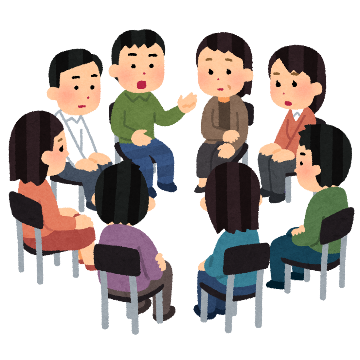 会　場・高山市民文化会館　２－３　練習室（高山市昭和町1-188-1　電話：0577-33-8333）会場開催及びオンライン開催によるハイブリット開催となります。・オンライン：Webexを使用します。参加対象者聴覚障がいのお子さん（小学生以上）とその家族聴覚障がいのお子さんの支援に携わる関係者、関係機関の方　等内容・成人聴覚障がい者からの講話と、座談会を行います。※きこえにくいお子さん同士、その保護者の方々や関係者の方々と、日頃の思いについて交流したり、参加者同士で一緒に考えたりしましょう。（子どもグループ、大人グループと分かれ交流します。）※感染状況によってはスタイルの変更、中止することがあります。※オンラインで参加される場合は聴講のみとさせていただきます。参加費・定員無料　　定員　２０名　　※満席となった場合はオンライン参加を案内させていただきます。その他・新型コロナウイルス感染症の拡大状況によっては、オンライン開催等で実施に替える場合があります。・同感染症の感染拡大防止のため、マスクの着用をお願いします。・託児施設はありませんので、ご了承ください。・オンライン参加の詳細に関しましては令和４年７月２５日（月）までにご連絡いたします。問合せ先・申し込み先岐阜県難聴児支援センター　電話：058-230-6198　E-mail：g_nantyo@gifu-u.ac.jp令和４年７月２２日（金）までに、電話又は裏面の参加申し込み書によりメールにてご連絡ください。岐阜県難聴児支援センターあて電話：058-230-6198　E-mail：g_nantyo@gifu-u.ac.jp「飛騨地域　ファミリーセミナー」　申し込み書◆当日、急に参加できなくなった場合は当センター（電話：058-230-6198）へご連絡ください。　◆感染状況により開催方法が変更となった場合は、ご記入いただいた連絡先に連絡させていただきます。　◆会場希望者のうち、オンライン参加となった場合は、お申し込み者に連絡させていただきます。　◆令和４年７月２２日（金）までにご連絡ください。参加される方の氏名・氏名　          　　　   　　　　（本人・家族・関係者）・氏名　　　　　　             　　（本人・家族・関係者）本人・家族（お子さんの年齢）　　　　　　　歳関係者（所属）連絡先（両方ご記入ください）・電話番号（　    　　―　　    　　― 　  　　　）・メールアドレス（　　　　　　　                    　　　 　　　　　　　）希望参加方法　　  会場希望　　　　  ・     オンライン満席の場合　オンライン参加（  可　　・  不可 ）きこえの程度についてその他連絡事項等